Муниципальное бюджетное дошкольное образовательное учреждение «Кортузский детский сад»Развлечение на тему: «Трудно птицам зимовать, надо птицам помогать!»Подготовили: Ширяева Ольга Леонидовна-воспитатель  младшей группы.Лютенко Галина Николаевна-воспитатель старшей группы.Шуднева Светлана Николаевна- музыкальный работникЦель: Развивать познавательные интересы воспитанников, используя фольклор, подвижные и речевые игры. Продолжать воспитывать любовь, гуманное, заботливое отношение к окружающему миру, к зимующим птицам.Задачи:Образовательные: расширить и уточнить представления воспитанников об образе жизни и особенностях поведения зимующих птиц; продолжать формировать умение отгадывать загадки, обосновывать свою точку зрения;Развивающие: развивать творческое воображение; способствовать формированию мыслительных операций, умению аргументировать свои высказывания;Активизация словаря дошкольника: Синица, снегирь, воробей, сорока, дятел, скворец, кормушка, подкормка, холода.Воспитательные: воспитывать любовь и желание помогать зимующим птицам.Предварительная работа:Ежедневная подкормка птиц.Наблюдение в природе: «Какие птицы прилетают к кормушке».Общение: «Что мы знаем о птицах»Создание выставки рисунков«Зимующие птицы».Оборудование: Кормушки; подносы с различным кормом для птиц; аудиозаписи: «вьюга», «голоса птиц», «Баба-Яга на метле», «Хруст деревьев».  ; метла Бабы — Яги.Ход развлечения.Дети заходят под звуки птичьего пения. Ведущий: Здравствуйте дорогие, ребята! Где только не живут птицы: в лесах и садах, на лугах и полях, около воды — всюду вы услышите и удивительные голоса. Но когда наступает зима, им приходится не сладко. Не все птицы могут перенести суровую зиму. Вот я и хочу узнать,  знаете ли вы какие птицы еще осенью улетают на юг, а какие могут остаться с нами зимовать.Показ картинокВедущий: Ребята! А как вы думаете? Мы можем помочь зимующим птицам? Чем?-Помочь птицам, не дать им умереть от холоду с голоду -подкармливать и оберегать их зимой.Ведущий: Правильно! Молодцы! Наше мероприятие посвящается тому, что ««Трудно птицам зимовать, надо птицам помогать!»Вижу, на наш праздник слетелись стаи зимующих птиц.  А теперь предлагаю разогреться! Пёрышки распушить!Танец «птички»Звучит музыка…влетает ворона и громко каркает…Ведущий:Что за шум, что за гам?Что кричит Ворона нам?Слышно только КАР да КАР…Может быть в лесу пожар???Ворона:КАР-КАР-КАР-КАРНет,  ребята, не пожар…День и ночь я сижу на забореВсе амбары давно на запоре,Наступила пора непогоды,Горе мне, настоящее горе…..Ведь не зёрнышка нет у вороныИ от холода нет обороны………Тревога в душе- беспокоюсь за птиц.За дружных воробышков ,Галок ,синиц..Ведь очень уж холодно в воздухе имПоможете нам? Беззащитным таким?Ведущий: Поможем! Вас надо кормить и тогда…Вам будет легко пережить холода! Правильно ребята?- Правильно!Ворона: Спасибо ребята! Вы такие добрые, весёлые  и отзывчивые.Ведущий: Нам пора кормить птиц. Где же  наш корм?Убирает скатерть а там пусто -Ведущий: Беда ребята! Беда! Кто же похитил наш корм? Как нам быть? Кто же на поможет?Под музыку входит ЛесовичокЛесовичок: Здравствуйте ребята. Шёл я на Ваш шум. Слышу ,у вас тут беда приключилась.Ведущий: Да Лесовичок. Чтобы птиц спасти зимой. Мы с ребятами решили накормить их. А корм то похитили…Лесовичок: Мне надо осмотреть место преступления (достаёт лупу, подходит к столу). Интересно — интересно. Метла… Кому же она принадлежит?-Бабе Яге.Лесовичок: Верно. Вижу сказочных героев знаете — книжки читаете. А где же нам её искать? А, сама прибежит — никуда она без своей метлы не денется.Звучит музыка. Вбегает Баба-ЯгаБаба-Яга: Ах. Проказники! — верните мне метлу. Мне в лес лететь надо, друзей новых заводить. Где метла моя? Ответы воспитанников: Не скажем!Лесовичок: Ах Баба-Яга Баба -Яга- костяная нога. Совести у тебя нет. Ребята спешат на помощь к птицам. Накормить птиц зимой, чтоб в душе царил покой. Они не переживут зиму без подкормки. Говори -где корм спрятала! Тогда, вернём метлу!Баба-Яга: Ишь, какие шустрые. Так уж и разбежалась. Что ж такое придумать…А загадки отгадаете? презентацияВертится, стрекочет, весь день хлопочет.(Сорока)На меня он не глядит. Все стучит, стучит, стучит.(Дятел).  презентацияБаба — Яга: Ух, какие молодцы! Всё- то они знают.  А какие это птицы? - ЗимующиеБаба-Яга: Всё  -равно не отдам вам корм (громко плачет). Скучно мне в лесу…Одной одинешеньке. Я Ваш корм как приманку использовать хочу. Рассыплю его на лужайке -слетятся на него стаи птиц, тут я их и сетями поймаю. Будет у меня тогда много премного друзей.Ведущий:Да что ты, Баба-яга. Ты их всех переловишь, а кто же нас песнями красивыми радовать будет?.Ты лучше к нам в гости приходи — мы всегда тебе рады будем! А чтоб ты не скучала поиграй с нами?!Баба-Яга: С удовольствием!Игра подвижная: «совушка-сова»Игра проигрывается 2-3 раза.Баба-Яга: Хорошо с Вами! А мы ещё играть будем?Лесовичок :конечно, я знаю еще интересную игру.«Собери птицу»(из разрезных картинок).Баба-яга: Ай да молодцы, а еще поиграть хотите.Игра «Птички и метель»Баба-Яга: Вижу ! Любите своих птиц-друзей пернатых и мне их жалко стало. Ну так и быть – Отдам вам корм для птичек. Птичек нужно всех любить! Птичек нужно покормить!Игра «Птички в гнездышках.»Птицам помощь людей нужна.Главное вовремя чтобы пришла.Зимой столовая очень важна.Остатки еды принеси им всегда!Лесовичок показывает кормушку. Лесовичок: Друзья мои: Воробьи, Синицы, Снегири, Ворона. В снежную зиму пернатым поможем? Семечки, крошки в кормушки разложим?Дети по очереди  переносят корм рукой в кормушку.Лесовичок: Спасибо, ребята, за вашу помощь и заботу о птицах. Очень хорошо у вас в детском саду, но мне пора в лес возвращаться. Меня там свои пернатые друзья ждут- следить за ними надо, помогать, кормить всю зимушку лютую, морозную. А Вы здесь следите за порядком. Не забывайте каждый день на прогулке посещать птичью столовую и подкармливать зимующих птиц.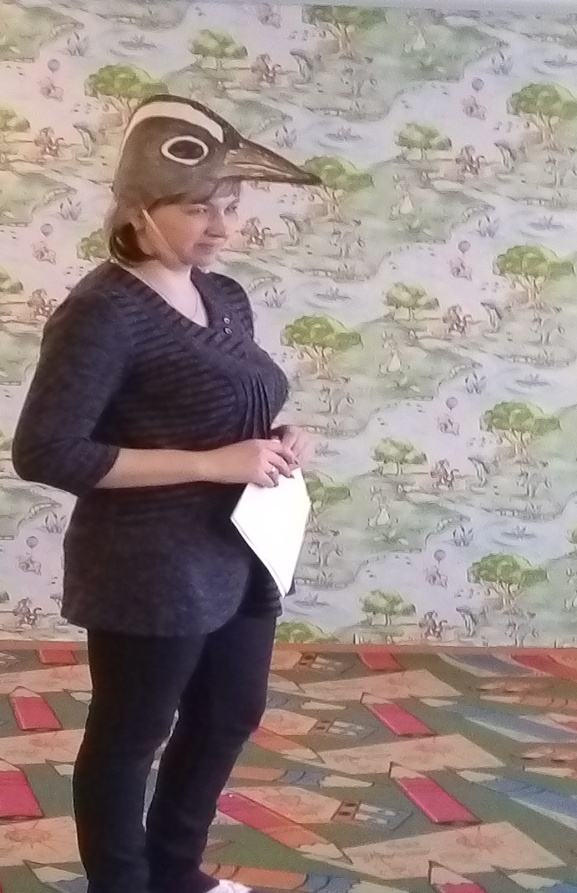 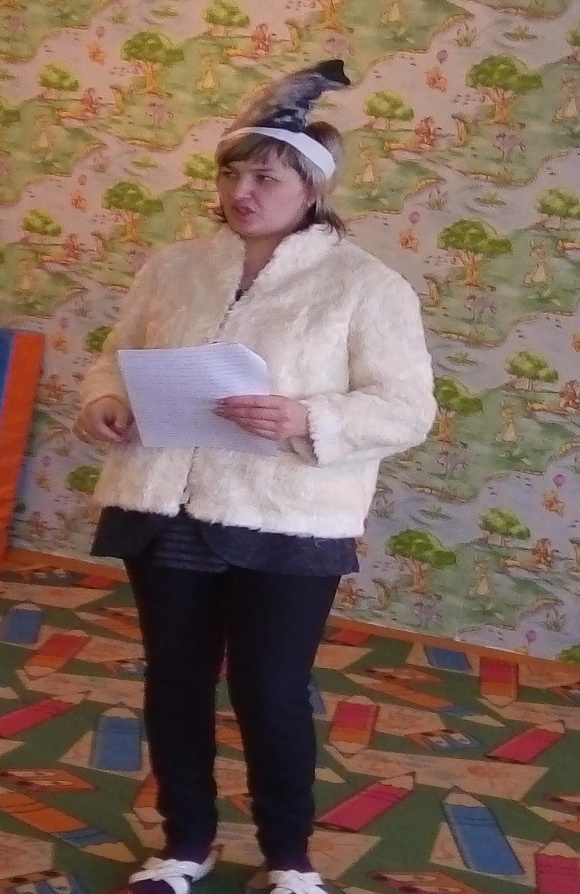 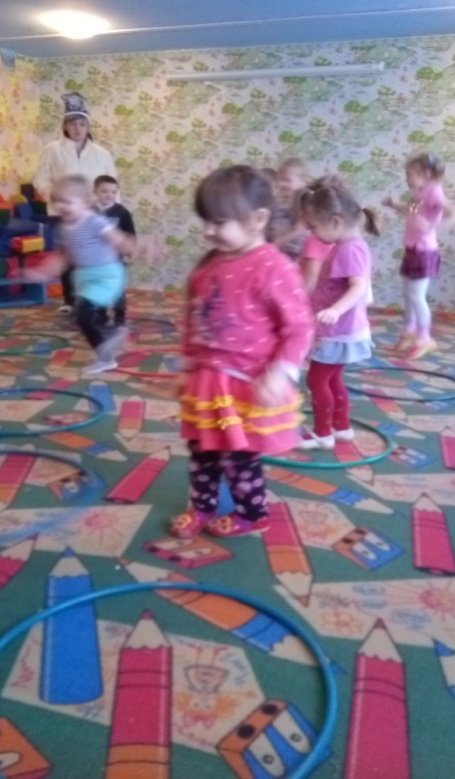 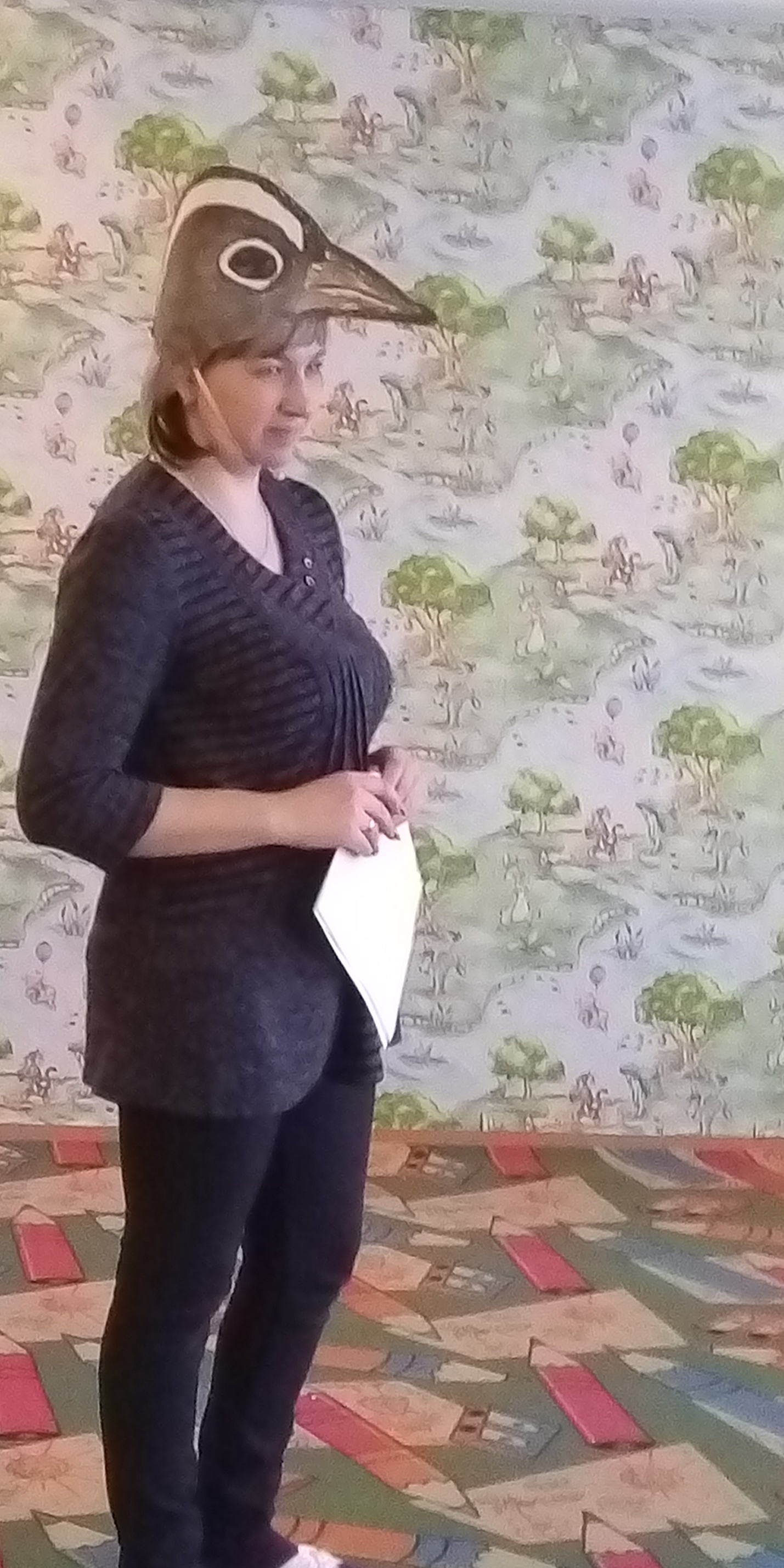 